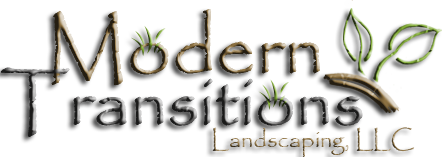 Application for EmploymentOur policy is to provide equal employment opportunity to all qualified persons without regard to race, creed, color, religious belief, sex, age, national origin, ancestry, physical or mental disability, or veteran status.PERSONAL INFORMATION 					Date of Application:				 Name: 															Last 					First				 Middle Address: 														Street (Apt) 					City/State				Zip Alternate Address: 													Street (Apt) 					City/State 				Zip Contact Information: (_____)						(____)						            		Home Telephone 					     Mobile Telephone EmailSocial Security #						Driver’s License # 					 Position applied for 													How did you hear of this opening? 											When can you start?						Desired Wage $						 Are you a U.S. citizen or otherwise authorized to work in the U.S. on an unrestricted basis? (You may be required to provide documentation.)   Yes   No Are you looking for full-time employment?  Yes    No If no, what hours are you available? 											Are you willing to work swing shift?  Yes    No 		Are you willing to work graveyard?    Yes    No Have you ever been convicted of a felony? (This will not necessarily affect your application.)    Yes    No If yes, please describe conditions.																																									Education	School Name and Location 	  		       			       Grad Date/Degree/MajorHigh School 														College															 College 														Post-College 														Other Training														 In addition to your work history, are there other skills, qualifications, or experience that we should consider? Employment History (Start with most recent employer)Company Name 													 Address								Telephone 					Date Started 			     Starting Wage			Starting Position 				Date Ended 			     Ending Wage 		         	Ending Position 				Responsibilities																													Reason for leaving 													Name of Supervisor 								 	May we contact?  Yes    NoCompany Name 													 Address								Telephone 					Date Started 			     Starting Wage			Starting Position 				Date Ended 			     Ending Wage 		         	Ending Position 				Responsibilities																													Reason for leaving 													Name of Supervisor 								 	May we contact?  Yes    NoCompany Name 													 Address								Telephone 					Date Started 			     Starting Wage			Starting Position 				Date Ended 			     Ending Wage 		         	Ending Position 				Responsibilities																													Reason for leaving 													Name of Supervisor 								 	May we contact?  Yes    NoAttach additional information if necessary.I certify that the facts set forth in this application for employment are true and complete to the best of my knowledge. I understand that if I am employed, false statements on this application shall be considered sufficient cause for dismissal. This company is hereby authorized to make any investigations of my prior educational and employment history. I understand that employment at this company is “at will”, which means that either I or this company can terminate the employment relationship at any time, with or without prior notice, and for any reason not prohibited by statute. All employment is continued on that basis. I understand that no supervisor, manager, or executive of this company, other than the president, has any authority to alter the foregoing.Signature									    Date 					